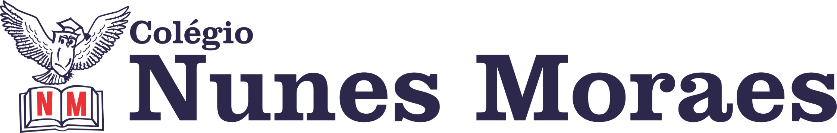 “Que a gente sempre carregue fé, amor e pensamento positivo em nossos dias. Boa semana!”FELIZ SEGUNDA-FEIRA!1ª aula: 7:20h às 8:15h – ARTE – PROFESSORA: ROSEANA SOUSA O link da aula será disponibilizado no grupo de whatsapp.1º passo: Apresentação e predição do tema do capítulo 3 a partir das imagens de abertura e perguntas da p. 302º passo: Explanação da professora e estudo dirigido a partir dos tópicos: “Como os sons são produzidos?”,  “Propriedades do som”. Páginas 31 a 33.3º passo: Atividade de classe: páginas 31, questão 1, página 33, questão 1 e 2. Em seguida será feita a atividade prática da página 34, questão 1.4º passo: Atividade de casa p. 36 e ensaiar a música da página 38. Obs: Enviar a foto da atividade de casa para a coordenação.Faça foto das atividades que você realizou e envie para coordenação Islene (9.9150-3684)2ª aula: 8:15h às 9:10h – MATEMÁTICA – PROFESSOR: RICARDO BENTOO link da aula será disponibilizado no grupo de whatsapp.1º passo: Explicação do conteúdo através do link:  2º passo: Resolução das questões 1,2 e 3 das páginas 42 e 43  (livro 1 do SAS)3º passo: Acompanhe a correção pelo  Meet. 4º passo: Enviar as atividades para Islene.Faça foto das atividades que você realizou e envie para coordenação Islene (9.9150-3684)Intervalo: 9:10h às 9:30h3ª aula: 9:30h às 10:25 h – GEOGRAFIA– PROFESSOR:   ALISON ALMEIDA  O link da aula será disponibilizado no grupo de whatsapp.1º Passo: Para acessar essa aula acesse ao link.2º Passo: Abra o livro na Página: 27 para acompanhar aula.3º Passo: Faça a primeira atividade da aula de hoje seguindo orientação do seu professor1ª Atividades: (SAS) Página: 31 Questão: 05 / Página: 21 Questão: 07 e 084º Passo: Acompanhe a correção pelo Google Meet.5º Passo: Acompanhe junto com o professor a leitura da página: 28. Faça a resolução das questões: 01, 02 e 03.Atividade de Casa/ Pós Aula:(SAS 1) Página: 33 Questão: 09, 10 e 11ATENÇÃO!!!Caso não consiga acessar a vídeo chamada pelo Google Meet comunique a coordenação e assista a vídeo aula disponível no link abaixo:https://www.youtube.com/watch?v=jet5XZ1uq4IFaça foto das atividades que você realizou e envie para coordenação Islene (9.9150-3684)4ª aula: 10:25h às 11:20h – MATEMÁTICA – PROFESSOR: RICARDO BENTO O link da aula será disponibilizado no grupo de whatsapp.1º passo: Explicação do conteúdo através do link: 2º passo: Resolução das questões das questões 4 e 5 da  página 43 (livro 1 do SAS).3º passo: Acompanhe a correção da atividade pelo Meet.4º passo: Atividade de casa/pós aula: questão 11 da página 37 (Suplementar 1).5º passo: Enviar as atividades para Islene.Faça foto das atividades que você realizou e envie para coordenação Islene (9.9150-3684)PARABÉNS POR SUA DEDICAÇÃO!